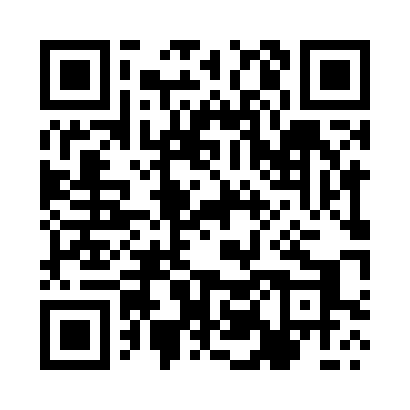 Prayer times for Radwany, PolandWed 1 May 2024 - Fri 31 May 2024High Latitude Method: Angle Based RulePrayer Calculation Method: Muslim World LeagueAsar Calculation Method: HanafiPrayer times provided by https://www.salahtimes.comDateDayFajrSunriseDhuhrAsrMaghribIsha1Wed2:174:5912:295:388:0010:292Thu2:164:5712:295:398:0210:333Fri2:154:5512:295:408:0410:344Sat2:154:5312:295:418:0610:355Sun2:144:5112:295:428:0710:366Mon2:134:4912:295:438:0910:367Tue2:124:4712:285:448:1110:378Wed2:114:4512:285:458:1210:389Thu2:114:4412:285:468:1410:3810Fri2:104:4212:285:478:1610:3911Sat2:094:4012:285:488:1710:4012Sun2:094:3812:285:498:1910:4013Mon2:084:3712:285:508:2110:4114Tue2:074:3512:285:518:2210:4215Wed2:074:3412:285:528:2410:4316Thu2:064:3212:285:538:2510:4317Fri2:054:3012:285:548:2710:4418Sat2:054:2912:285:558:2910:4519Sun2:044:2812:285:558:3010:4520Mon2:044:2612:285:568:3210:4621Tue2:034:2512:295:578:3310:4722Wed2:034:2312:295:588:3510:4723Thu2:024:2212:295:598:3610:4824Fri2:024:2112:296:008:3710:4925Sat2:014:2012:296:008:3910:4926Sun2:014:1912:296:018:4010:5027Mon2:014:1712:296:028:4110:5128Tue2:004:1612:296:038:4310:5129Wed2:004:1512:296:048:4410:5230Thu2:004:1412:306:048:4510:5231Fri1:594:1412:306:058:4610:53